АДМИНИСТРАЦИЯ ХАДЫЖЕНСКОГО ГОРОДСКОГО ПОСЕЛЕНИЯАПШЕРОНСКОГО РАЙОНАПОСТАНОВЛЕНИЕот  24.04.2017                              	                                                        № 188г.  ХадыженскОб утверждении проекта планировки территории для реконструкции существующего распределительного газопровода среднего давления (РГСД) по улице Германенко в городе Хадыженске        В  соответствии с Федеральным законом от 6 октября 2003 года  № 131-ФЗ «Об общих принципах организации местного самоуправления в Российской Федерации»,   статьей 46  Градостроительного кодекса Российской Федерации № 190-ФЗ от 29 декабря 2004 года  на основании протокола публичных слушаний от 04 апреля 2017 года и заключения о результатах публичных слушаний по проекту планировки территории для реконструкции существующего распределительного газопровода среднего давления (РГСД) по улице Германенко в городе Хадыженске от 07 апреля 2017 года  п о с т а н о в л я ю:1.Утвердить «Проект планировки территории для реконструкции существующего распределительного газопровода среднего давления (РГСД) по улице Германенко в городе Хадыженске».2.Утвержденный «Проект планировки территории для реконструкции существующего распределительного газопровода среднего давления (РГСД) по улице Германенко в городе Хадыженске» разместить на официальном сайте администрации Хадыженского городского поселения Апшеронского района в сети Интернет.3.Отделу архитектуры и градостроительства (Красильникова) разместить настоящее постановление на официальном сайте администрации Хадыженского городского поселения Апшеронского района в сети Интернет.          4.Контроль за выполнением настоящего постановления оставляю за собой.        5.Постановление вступает в силу со дня его официального опубликования.Исполняющий обязанности главы Хадыженскогогородского поселения Апшеронского района                                        Е.Б.Козлова              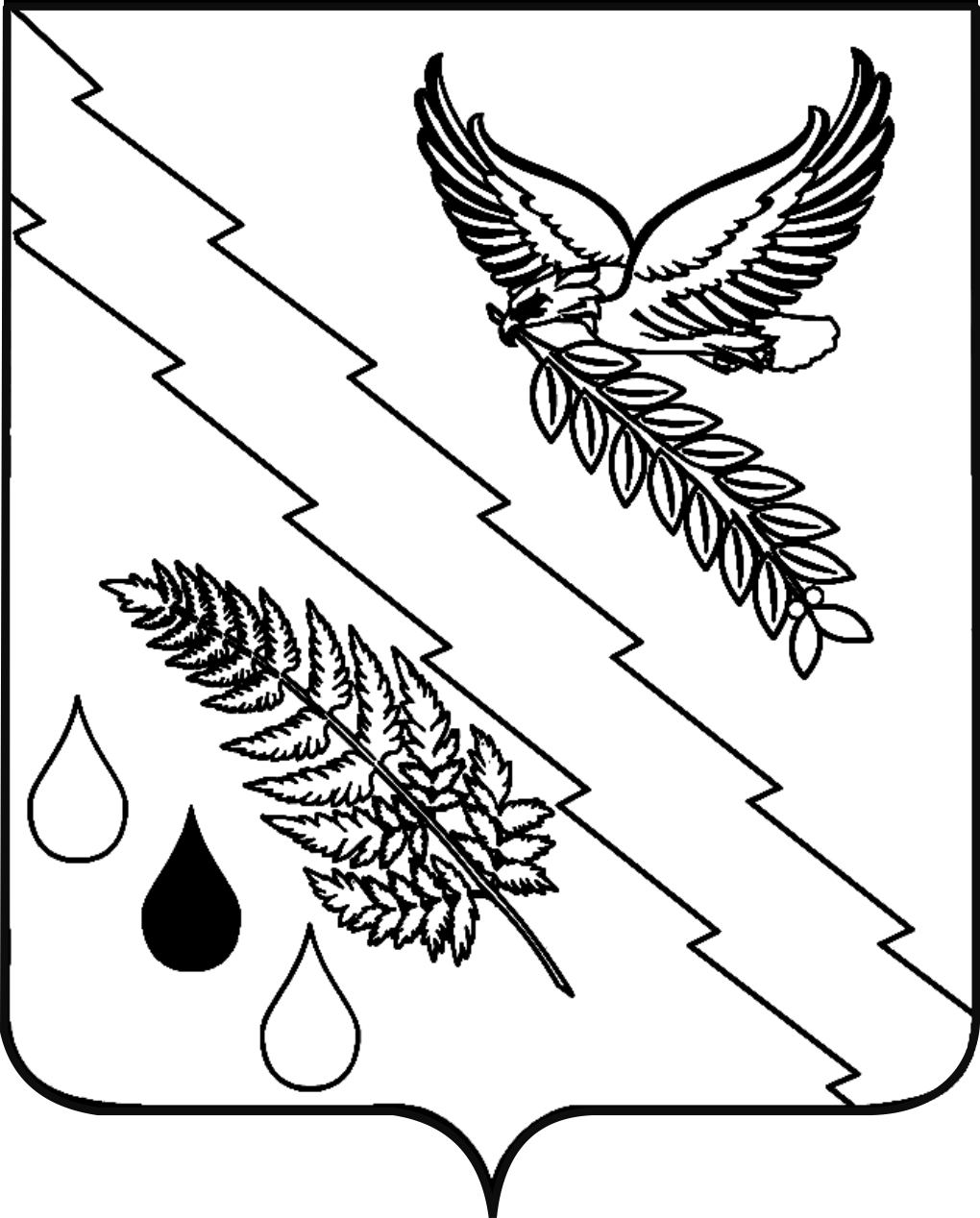 